Tento materiál byl vytvořen v rámci projektu Operačního programu Vzdělávání pro konkurenceschopnost.Projekt MŠMT ČR	EU PENÍZE ŠKOLÁMČíslo projektu 	CZ.1.07/1.4.00/21.2082Název projektu školy 	S počítačem to jde lépeKlíčová aktivita:   		Inovace a zkvalitnění výuky prostřednictvím ICT Autor:	Název materiálu: 			Vznik a vývoj hvězdIdentifikátor DUM: 	VY_32_Inovace_III_3_09FYVzdělávací oblast: 		Člověk a přírodaVzdělávací obor: 		FyzikaTéma: 			AstronomieDatum:	22. 5. 2012				Třída:	 IX.Stručná anotace: Výukový materiál pro samostatné studium žáků, lze použít jako poznámky. Obsahuje vývoj, jaderné reakce v jádru hvězd.Prohlašuji, že při tvorbě výukového materiálu jsem respektoval(a) všeobecně užívané právní a morální zvyklosti, autorská a jiná práva třetích osob, zejména práva duševního vlastnictví (např. práva k obchodní firmě, autorská práva k software, k filmovým, hudebním a fotografickým dílům nebo práva k ochranným známkám) dle zákona 121/2000 Sb. (autorský zákon). Nesu veškerou právní odpovědnost za obsah a původ svého díla.Prohlašuji dále, že výše uvedený materiál jsem ověřil(a) ve výuce a provedl(a) o tom zápis do TK.Dávám souhlas, aby moje dílo bylo dáno k dispozici veřejnosti k účelům volného užití (§ 30 odst. 1 zákona 121/2000 Sb.), tj. že k uvedeným účelům může být kýmkoliv zveřejňováno, používáno, upravováno a uchováváno.Vznik a vývoj hvězdVznik hvězdyHvězdy vznikají v mlhovinách, zpravidla po skupinách  Mlhovina = oblak mezihvězdného prachu a plynu Pokud oblak nemá dostatečnou hmotnost, hvězda nevznikne* Podmínky pro vznik hvězdy: 	1.) Oblak se musí stlačovat	2.) Oblak musí ztratit nadbytečnou tepelnou energii	3.) Oblak musí snížit rychlost rotaceVznik hvězdy může způsobit ještě: výbuch supernovy, srážka galaxií (vše, při čem se uvolní velké množství energie)Vznik hvězdy: 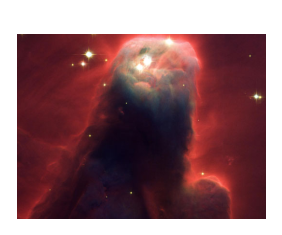 Gravitační síla stahuje plyn do zárodečného shluku (= globule)Částice jsou nahuštěny stále blíž k sobě          teplota plynu stoupáPlyn se formuje do podoby koule, teplota dosahuje miliónů °CV kouli se zažehne jaderná reakce          vzniká protohvězda* Hnědý trpaslík  - přechod mezi planetou a hvězdou- vzniká, když oblak nemá dostatečnou hmotnost (nezapálí se jaderná reakce)- červené světloProtohvězda – pokračuje zahřívání (i prachové částice) – vydává infračervené záření (= rychle uvolněná tep. energie prachu) - roste hustota, tlak, teplota         prach se vypaříVývoj hvězdy HR (Hertzsprungův-Russellův) diagram – popisuje vývoj hvězdy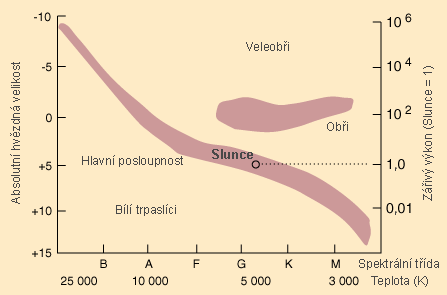 Dospělá hvězda – na hlavní posloupnosti- čím těžší hvězda, tím kratší dobu „žije“- dokud uvnitř probíhá jaderná reakce- miliardy let- Slunce ještě asi 5 miliard let*Červený trpaslík: hvězda s velmi dlouhou životností- nízká povrchová teplota- pomalu spaluje vodík- nikdy nezačne slučovat helium- velmi pomalu se smršťuje, dokud nespotřebuje všechen vodík            vychladne, zhasneZměna chemického složení hvězdyUvnitř hvězdy probíhá syntéza (=slučování) prvkůV jádře se slučuje vodík          vzniká heliumJádro plné helia        syntéza ve vrstvě okolo jádra Podle hmotnosti hvězdy – hvězda začne chladnout (málo hmotné hvězdy)- syntéza pokračuje (čím hmotnější hvězda, tím víckrát)3.) Helium v jádře se mění na uhlík, vodík v obalu na helium- dochází k výraznému zvětšení hvězdy         červený obr, veleobr4.) Uhlík v jádře se mění na další prvky (končí až u železa), stejně i ve vrstvách obaluMetodické zhodnocení, návod: Požadavky: PC pro skupinovou práci s připojením k internetu, tiskárna, cloudové úložiště, dle volby uživatelePracovní list je použitelný jako souhrn poznatků o vzniku a vývoji hvězd, Využití je např. v možnosti předání žákům (jako poznámky z hodiny), stručný materiál pro samostatnou práci. Je možné vystavit materiál např. na webovém úložišti (např. Skydrive, Google Apps, apod.) a sdílet materiál s žáky.Pracovní list byl odpilotován v IX. a to dne 22. 5. 2012 dle metodického návodu, žáci pracovali se zájmem.Použité zdroje:HR – DIAGRAMSlunce na hlavní posloupnosti. Astronomia – astronomie pro každého [online]. 29.03.2009 [cit. 18-3-2012]Dostupné z http://hvezdy.astro.cz/diagram/21-slunce-a-hr-diagram MLHOVINAG299.2-2.9, a Middle-Aged Supernova Remnant. NASA - National Aeronautics and Space Administration [online]. 10.12.2011 [cit. 25-3-2012] Dostupné z http://www.nasa.gov/mission_pages/chandra/multimedia/photo-11-121.html